МИНИСТЕРСТВО ОБРАЗОВАНИЯ ИРКУТСКОЙ ОБЛАСТИ ГОСУДАРСТВЕННОЕ БЮДЖЕТНОЕ ПРОФЕССИОНАЛЬНОЕОБРАЗОВАТЕЛЬНОЕ УЧРЕЖДЕНИЕ «ХИМИКО-ТЕХНОЛОГИЧЕСКИЙ ТЕХНИКУМ Г.САЯНСКА»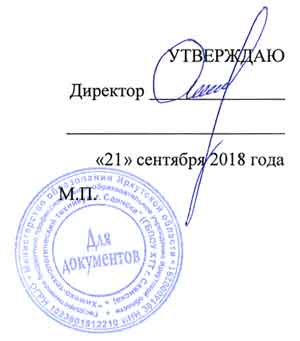 КОМПЛЕКСНАЯ ПРОФИЛАКТИЧЕСКАЯПРОГРАММА «СПО - ТЕРРИТОРИЯ БЕЗ НАРКОТИКОВ»НА 2018-2023 ГОДЫСаянск, 2018СОДЕРЖАНИЕПаспорт программы	……………………….Актуальность проблемы	……………………….План мероприятий по реализации программы .. ……………………..Заключение	………………………..ПАСПОРТ ПРОГРАММЫНаркоситуация на территории Иркутской области по итогам мониторинга в 2017 году характеризуется как «напряженная».По данным министерства здравоохранения Иркутской области, в 2017 году количество лиц, состоящих на учете в связи с потреблением наркотиков, уменьшилось по сравнению с 2016 годом на 17%, с 11898 человек до 9794 человек. Отмечен резкий спад количества наркозависимых среди несовершеннолетних с 435 человек в 2016 году до 223 человек в 2017 году (на 46,4%). От отравления наркотиками в 2017 году умерло 76 человек.В Иркутской области остается достаточно высоким уровень наркопреступности, хотя на протяжении последних лет наблюдается тенденция его сокращения. По итогам 2017 года уровень наркопреступности составил 110,6 преступлений в расчете  на 100 тыс.населения, что на 4,2% ниже показателя 2016 года – 114,8 преступлений в расчете на  100 тыс. населения. По данным на 1 января 2018 года Иркутская область по количеству изъятых запрещенных психоактивных веществ находится на 1 -м месте по Сибирскому федеральному округу и на 2-м месте в Российской Федерации.В 2018 году в регионе продолжаются изменения в структуре наркорынка, число преступлений, связанных с оборотом наркотиков опийной группы, сократилось более чем на 5 % (с 237 до 225), их доля составила 19,7% от числа всех изъятий (2017 год - 22,5%). При этом количество преступлений, связанных с оборотом синтетических наркотиков, увеличилось на 32,2 % (с 329 до 435), их удельный вес составил 38,2 % (2017 год - 21,2%).В настоящее время первичная профилактика наркотической, алкогольной и иных зависимостей является ключевой задачей образовательных организаций. Среда, в котором мы живем, характеризуется достаточно высокой степенью социальной нестабильности. Неуверенность в завтрашнем дне, неспособность обучающихся активно справляться с жизненными трудностями - вот те предпосылки, которые обеспечивают вовлечение молодых людей в наркоманию и алкоголизм. Таким образом, необходимо предложить молодым людям альтернативный образ жизни, наполненный творчеством. Поэтому совершенно очевидной представляется задача по организации и осуществлению действенной профилактики употребления наркотических средств среди молодежи. Важно научить обучающихся уверенно, осознанно ответить «Нет!» на предложение попробовать наркотики.Данная программа разработана в целях создания эффективной постоянно действующей системы наблюдения и контроля за распространением наркомании, организации и проведения комплексной работы по профилактике незаконного потребления наркотических средств и психотропных веществ, наркомании и токсикомании среди студентов.Программа призвана действовать в рамках профессиональной образовательной организации, и направлена на обучение сознательному отказу от употребления психоактивных веществ, формирование ценностного отношения к себе и к собственному здоровью, умения выходить из проблемных ситуаций, формирование уверенности в себе.Основной причиной наркотической зависимости является «синдром дефицита удовлетворенности». Это определенное сочетание генов, при котором человеку трудно чувствовать себя комфортно. Люди, страдающие дефицитом удовлетворенности, с детства неосознанно ищут способы компенсировать эту нехватку различными видами поведения, а в подростковом или уже взрослом возрасте при определенном стечении обстоятельств нередко прибегают к помощи психоактивных веществ, которые помогают им получить желаемое удовольствие и наслаждение. Принятие данной программы является своевременной и необходимой.Также одной из причин является «неправильная семья», где воспитание осуществляется либо одним из родителей, либо где присутствует располагающая атмосфера, складывающаяся в доме, отсутствие эмоциональной близости и доверия домочадцев друг к другу. Существуют и семьи, где один или оба родителя страдают наркотической зависимостью. Вероятность приобщения к плохим пристрастиям у детей из таких семей велика.Находясь в той или иной микросреде, молодой человек постоянно испытывает разноплановые и нередко противоречивые влияния на свой внутренний мир. В отличие от взрослого, обладающего жизненным опытом, молодой человек не всегда умеет адекватно определить и оценить тех, кто своими ценностными ориентациями, своей деятельностью, характером взаимоотношений установившегося в них психологического климата, своими личностными особенностями действительно отвечает его потребностям, интересам, склонностям; и, в то же время, он не умеет вовремя дистанцироваться от тех, кто, благодаря присущим им свойствам, находится в разладе с его потребностями, интересами и склонностями.Лучшая методика борьбы с употреблением наркотиков - профилактика. Ведь как показывает мировая практика, излечить от наркомании удается не более 2-3 процентов заболевших. Очевидно, что добиться сколько-нибудь заметных результатов в решении проблемы наркомании невозможно без организации профилактической работы. Организация занятости во внеурочное время является одним из основных способов профилактики наркомании, алкоголизма, табакокурения и противоправных действий. Можно преподносить множество сведений о том, как следует относиться к своему здоровью, но лишь активная личностная позиция самого человека сделает его таковым. Поэтому профилактическая работа предполагает, в первую очередь, воспитание и обучение, основанное на полноценном развитии как личности, как субъекта деятельности и как индивидуальности.Смысл предлагаемой программы заключается в том, чтобы обеспечить изменение ценностного отношения молодежи к наркотикам и формирование личной ответственности за свое поведение, обуславливающее снижение спроса на наркотические вещества, формирование наркотических установок, формирование здорового образа жизни.ПЛАН МЕРОПРИЯТИЙ ПО РЕАЛИЗАЦИИ ПРОГРАММЫНаименование программыКомплексная профилактическая программа 
«СПО - территория без наркотиков»Разработчик программыГосударственное бюджетное профессиональноеОбразовательное учреждение«химико-технологический техникум г.Саянска»Нормативно- правовая база программы1.	Федеральный закон Российской Федерации от 8 января 1998 года № З-ФЗ «О наркотических средствах и психотропных веществах».2.	Федеральный закон от 29 декабря 2012 года № 273-ФЗ «Об образовании в Российской Федерации».3.	Указ Президента Российской Федерации от 9 июня 2010 года № 690 «Об утверждении Стратегии государственной антинаркотической политики Российской Федерации до 2020 года».4.	Приказ Министерства образования и науки РФ от 16 июня 2014 г. №658 «Об утверждении Порядка проведения социально-психологического тестирования лиц, обучающихся в общеобразовательных организациях и профессиональных образовательных организациях, а также в образовательных организациях высшего образования».5.	Приказ Министерства здравоохранения Российской Федерации от 6 октября 2014 года № 581н «О Порядке проведения профилактических медицинских осмотров обучающихся в общеобразовательных организациях и профессиональных образовательных организациях, а также образовательных организациях высшего образования в целях раннего выявления незаконного потребления наркотических средств и психотропных веществ».6.	Закон Иркутской области от 7 октября 2009 года № 62/28-03 «О профилактике незаконного потребления наркотических средств и психотропных веществ, наркомании и токсикомании в Иркутской области».ЦельпрограммыМинимизация фактов немедицинского потребления наркотических и психотропных веществ студентами образовательной организации и участия в незаконном обороте наркотиков, формирование негативного отношения к незаконному обороту и потреблению наркотиков и существенное снижение спроса на них, формирование мотивации здорового образа жизниЗадачи программыПринятие мер, направленных на выявление обучающихся, употребляющих наркотические средства, а также студентов, относящихся к группе риска.Выявление и принятие мер по устранению причин и условий, способствующих возникновению и распространению наркомании и токсикомании среди студентов.Организация и проведение информационно- просветительской работы профилактического характера среди студентов путем организации и проведения комплекса мероприятий по профилактике незаконного потребления наркотических средств и психотропных веществ, наркомании среди студентов.Формирование у обучающихся здорового образа жизни, негативного отношения к потреблению наркотиков сверстниками, активной гражданской позиции путем проведения антинаркотической, антитабачной, антиалкогольной пропаганды.Привлечение студентов к волонтерской деятельности.Формирование единого профилактического пространства в образовательной среде путем объединения усилий всех участников профилактического процесса для обеспечения комплексного системного воздействия на целевую группу.Ожидаемые результатыПовышение уровня информированности обучающихся о последствиях употребления наркотических средств.Формирование негативного отношения к употреблению наркотиков.Увеличение числа обучающихся, вовлеченных в профилактические мероприятия.Отсутствие фактов употребления наркотических средств и психотропных веществ студентами образовательной организации.Исполнители программыЗам. директора по УВР Курасова JI. А., социальныйпедагог Орешко Т. А., Совет наркопоста «Здоровье +»№МероприятиеСроки реализацииОтветственный1 направление – раннее выявление потребителей наркотиков1 направление – раннее выявление потребителей наркотиков1 направление – раннее выявление потребителей наркотиков1 направление – раннее выявление потребителей наркотиковОрганизация и проведение информационной компании среди обучающихся о прохождении социально-психологического тестирования и профилактических и медицинских осмотров (120-ФЗ)Ежегодно до 25 сентябряКурасова Л.А, зам.директора по УВРОрганизация и проведение социально-психологического  тестирования студентов (120-ФЗ)Ежегодно, с 25 сентября по 25 октябряОрешко Т.А. -соц.педагог,Курасова Л.А. -зам.директора по УВРПередача пакета документов (приказ, согласия, поименный список) на прохождение профилактического медицинского осмотра (120-ФЗ).Ежегодно до 1 декабря Курасова Л.А, зам.директора по УВРПроведение профилактического медицинского осмотра (120-ФЗ).Согласно графика ОГБУЗ «Иркутский областной психоневрологический диспансер»Курасова Л.А, зам.директора по УВРПроведение рейдов в общежитии (их) совместно с Управлением по контролю за оборотом наркотиков ГУ МВД России по Иркутской области. Ежеквартально, по согласованию с управлением по контролю за оборотом наркотиков ГУ МВД России по иркутской областиКурасова Л.А, зам.директора по УВР2  направление-организационно-методическая работа2  направление-организационно-методическая работа2  направление-организационно-методическая работа2  направление-организационно-методическая работа1Организация работы кабинета профилактикиЕжегодноКуратор кабинета профилактики Орешко Т.Н.2 Разработка и утверждение нормативно-правовых документов по деятельности кабинета профилактики Сентябрь-октябрьКуратор кабинета профилактики Орешко Т.Н.3Участие в семинаре совещании кураторов кабинетов профилактикиежегодно сентябрь, февралькуратор кабинета профилактики Орешко Т. Н.4.Мониторинг наркоситуации в образовательной организации с целью учета результатов мониторинга при организации и проведении профилактической работы. Анкетирование обучающихся с целью определения отношения к психоактивным веществам и их употреблению.2 раза в годкуратор кабинета профилактики Орешко Т. Н.4.Организация межведомственного взаимодействия с территориальными комиссиями по делам несовершеннолетних и защите их прав, Управлением по контролю за оборотом наркотиков Главного Управления Министерства внутренних дел Российской Федерации по Иркутской области, медицинскими организациями психонаркологического профиля, подведомственными министерствуздравоохранения Иркутской области, территориальными подразделениями (управлениями) министерства социального развития, опеки и попечительства Иркутской областиКурасова JI. А. - замдиректора по УВР5.Проведение методических семинаров для кураторов, воспитателей студенческих общежитий по вопросам профилактики наркомании и других социально-негативных явлений в студенческой среде.2 раза в годКурасова JI. А. - замдиректора по УВР6.Оформление информационныхстендов в образовательной организации и общежитиях)ежегоднообновление по мере необходимостиДружкова Л. С. -воспитатель общежития, Фатеева Р. Ю - фельдшер7.Выделение и наполнение на сайте образовательной организации раздела «Кабинет профилактики» и информационных материалов по профилактике незаконного потребления наркотических средств и психотропных веществКурасова Л. А. - замдиректора по УВР3 направление - информационно - просветительская работа3 направление - информационно - просветительская работа3 направление - информационно - просветительская работа3 направление - информационно - просветительская работа1.Профилактическая работа с обучающимися 1 курса в период их адаптации в образовательной организациисентябрь - октябрьКураторы, мастера2.Проведение информационно- разъяснительных лекций, кинолекториев, бесед по профилактике незаконного потребления наркотических средств и психотропных веществ, алкогольной зависимости, табакокурения и юридической ответственности за действия, связанные с незаконным оборотом наркотиков с привлечением субъектов профилактикиежеквартальноКурасова Л. А. - зам.директора по УВРво взаимодействии соспециалистами ОГКУ «Центр профилактики наркомании»3.Организация и проведение антинаркотической акции «Будущее за нами!»ежегодно, мартГареева Н. Ф.руководительволонтёрскогоотряда вовзаимодействиисоспециалистами ОГКУ «Центр профилактики наркомании»4.Участие в областных единых профилактических акциях:акция АнтиСпайс» акция «Горячая линия» акция «Всемирный день отказа от курения»акция «Международный день борьбы с наркоманией и незаконным оборотом наркотиков»сентябрь, апрель сентябрь, апрель майиюньКурасова Л. А. - зам.директора по УВР во взаимо-действии соспециалистами ОГКУ «Центр профилактики наркомании»5.Проведение мероприятий, приуроченных к проведению Всемирного дня здоровьяапрельСеребренникова Т. Н. руководитель физвоспитания во взаимодействии соспециалистами ОГКУ «Центр профилактики наркомании»6.Проведение конкурса студенческой социальной антинаркотической рекламы «Вызов»октябрь - декабрьДорбеко В. В. -пресс-центр вовзаимодействии соспециалистами ОГКУ «Центр профилактики наркомании»4 направление - организация индивидуально-профилактической работы с обучающимися «группы риска»4 направление - организация индивидуально-профилактической работы с обучающимися «группы риска»4 направление - организация индивидуально-профилактической работы с обучающимися «группы риска»4 направление - организация индивидуально-профилактической работы с обучающимися «группы риска»1.Индивидуальная работа с обучающимися, склонными к употреблению наркотических веществ, оказание помощи студентам групп риска: психологическое консультирование, психодиагностика и коррекция девиантного поведения с привлечениемправоохранительных органов, медицинских работниковпо отдельному графикуКурасова JI.А. - зам.директора по УВР, мастера, кураторы2.Ведение внутреннего учета обучающихся, склонных к употреблению наркотических средств и психотропных веществ или имеющие факты употребления наркотических средств и психотропных веществВ течение учебного годаКурасова JL А. - зам.директора по УВР, мастера, кураторы5 направление - развитие добровольческого (волонтерского) движения5 направление - развитие добровольческого (волонтерского) движения5 направление - развитие добровольческого (волонтерского) движения5 направление - развитие добровольческого (волонтерского) движения1.Создание постоянно действующей группы инструкторов - волонтеров для активной работы по профилактике наркомании и других социально-негативных явлений в образовательной организации.Гареева Н. Ф. - руководитель волонтёрского отряда2.Проведение цикла занятий с группами студентов- волонтеров по профилактике социально негативных явлений в молодежной среде по программе «Равный - равному» (курс тренингов «Школа здорового будущего»). Тематика курса:профилактика незаконного потребления наркотических средств и психотропных веществ;профилактика алкоголизма;никотиновая зависимость и профилактика табакокурения;инструкторский курс по программе «Профилактика социально - негативных явлений в молодежной среде».Раз в годГареева Н. Ф. -руководительволонтёрскогоотрядавовзаимодействии соспециалистами ОГКУ «Центр профилактики наркомании»3.Проведение волонтёрами тренингов, информационно-разъяснительных мероприятий, в образовательной организацииежеквартальноГареева Н. ф. - руководитель волонтёрского отряда6 направление - социально - психологическая работа6 направление - социально - психологическая работа6 направление - социально - психологическая работа6 направление - социально - психологическая работа1.Проведение мастер - классов «Сохрани психологическое здоровье»ежеквартальноОрешко Т. А. - 
соц. педагог во взаимодействии соспециалистами ОГКУ «Центр профилактики наркомании»2.Проведение психологических тренингов со студентами: «Сопротивление давлению», «Жизненные ценности», «Бесконфликтное поведение»; «Как справиться со стрессом», «Умение общаться».ежеквартальноОрешко Т. А. - 
соц. педагог во взаимодействии соспециалистами ОГКУ «Центр профилактики наркомании»7 направление - временное трудоустройство студентов7 направление - временное трудоустройство студентов7 направление - временное трудоустройство студентов7 направление - временное трудоустройство студентов1.Взаимодействие с ЦЗН, проведение встреч, освещение вакансийСтригельская Е. В. - зам. директора по УПР2.Взаимодействие со студенческими трудовыми отрядами и проведение встреч со студентами.Стригельская Е. В. - зам. директора по УПР3.Участие в акции «Неделя без турникетов» Организация выездных мероприятий на предприятия(ознакомительные экскурсии)Стригельская Е.В. - зам. директора по УПР8 направление - привлечение студентов к культурно-массовой, спортивной работе8 направление - привлечение студентов к культурно-массовой, спортивной работе8 направление - привлечение студентов к культурно-массовой, спортивной работе8 направление - привлечение студентов к культурно-массовой, спортивной работе1.Анкетирование обучающихся с целью определения их занятости во внеучебное времясентябрьКураторы, мастера.Зам. директора по УВР 
Курасова Л. А.2.Привлечение студентов к участию в культурно- массовых мероприятиях, направленных на популяризацию активной жизненной позиции, формирование здорового окружения (организация работы творческих коллективов, студии, клубов по интересам).В течение учебного годаКураторы, мастера.Зам. директора по УВР 
Курасова Л. А.3.Привлечение студентов к участию в спортивной, спортивно - массовой и физкультурно-оздоровительной работе (организация работы по различным видам спорта)В течение учебного годаСеребренникова Т.- 
рук. физвоспитания4.Участите творческих коллективов образовательных организаций в городских, областных, региональных всероссийских и международных конкурсах и фестивалях.В течение учебного годаЗам. директора по УВР 
Курасова Л. А.